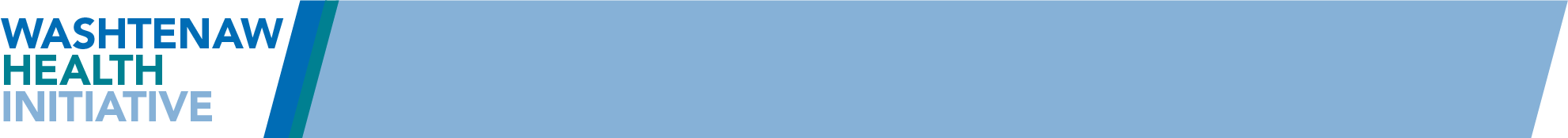 Steering Committee May 12, 2020 Meeting SummaryAttendanceVoting Steering Committee MembersPresent (via Zoom): George Waddles, Pam Smith, Ginny Creasman, Alfreda Rooks, Jack Billi, Jeremy Lapedis, Brent Williams, Nancy Graebner, Krista GirtyPhone: Daniela Baughman, Trish Cortes, Julie Aronica, Meg Normand, Jimena Loveluck, Sharon MooreAbsent: Tony Denton, Greg Dill, Mark Hausman, Bill Manns, Sharon Moore, Doug Strong, Rosalie Tocco-Bradley, Marti Walsh, Katrina Bozada, Leah Corneail, Sara Szcoztka, Curtis Thornton, Elisabeth Vanderpool, Scott Menzel, Mark LaPage, Liz Conlin, Tarah LantzEx Officio Steering Committee Members Present (via Zoom): Norman Herbert, Paul Valenstein, Marianne Udow-Phillips, Kim Hulbert, Juan Luis MarquezCHRT staff (via Zoom): Elizabeth Jahn, Deana Smith, Deidre Hurse, Robyn Rontal, Matthew Hill, Sam Iovan, Erin Spanier, Erica Matti, Ryan Bartholomew, Jenna Combs, Nancy Baum (phone)Key Summary PointsApproval of past meeting notes: no changes to April’s meeting summaryUpdates: COVID-19 Pandemic Response Work – Marianne Udow-PhillipsDirectory of directories posted on WHI website (includes poverty solutions, OCED, etc.) that is frequently updated and was distributed to all Steering Committee members and to other organizations within the community (from previous SC meeting).CHRT staff assisted in facilitating communications between the Food Bank Council of Michigan, Food Gatherers, as well with Congresswoman Debbie Dingell. This led to creating a bridge for Pastor Waddles and his staff to discuss and remove barriers to food access. Pastor Waddles: Assistance provided helped identify better food access, understand gaps within the supply chain, share information on what food items Food Gatherers had access to and identify possible solutions to improve supply/stock.SOS Community Services has shared a video on how their food pantry handles walk-ins, as well as shared that they have been speaking to the transit authority regarding the current bag limits on public busses. SOS Community Services Food Pantry Tour: https://www.youtube.com/watch?v=MxXtNVEg3Xo Special COVID-19 Pandemic Topic – Brent WilliamsCoordinating communication among providers that serve the homeless population in Washtenaw County:Initiated from feedback from Complex Care Managers on how other organizations are providing services (including what services are being provided, can redundancy be avoided, etc.)A significant barrier appears to be communication. A meeting was coordinated and organizations were able to share what they were doing and seeing on the ground; the group identified 4/5 common problems and discussed a community based approach to facilitate future conversations to possibly fill in the gaps.There was interest to create a community group that would bring together care coordinators from different organizations to share resources and information, create partnerships. There was discussion on whether or not this would be a role for WHI. It was determined that the Washtenaw Housing Alliance would be the best entity to take this on and expressed willingness to do so.       Review of May 18th Stakeholders Meeting AgendaDiscussed the plan to have breakout room groups. This group provided feedback on the questions planned for the breakout rooms. Lived Experience Position descriptionThe pandemic has brought forward the need to accelerate the plan to recruit a community member with lived experience to the Steering Committee. This group reviewed the position draft and provided feedback. Next Steps: May 18th Stakeholders Meeting Action ItemsFinalize the Lived Experience position description Next Meeting: Tuesday, June 9, 2020, 10:00 a.m. – 11:30 a.m.